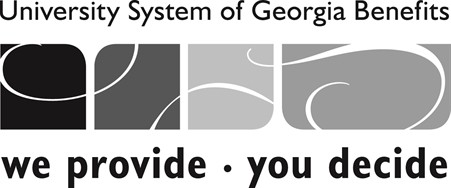 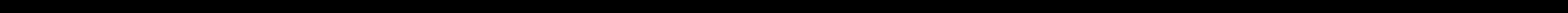 Statement Date: July 10, 2017V000001TEST L. DBP BILL 01DO NOT MAIL JACKSON GA 30233   OneUSG Connect - Benefits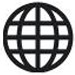 connect-benefits.usg.edu   OneUSG Connect - Benefits Call Center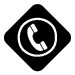 1-844-5USGBEN (587-4236)8:00 a.m. to 5:00 p.m., Eastern Time, Monday through FridayBilling NoticeAccount Number 000200019	This bill is for your benefit coverage.Total Amount Due	$303.12IMPORTANT: Your payment must be received by 08-01-2017.Account SummaryPrevious Balance	$0.00Payments	- $0.00Current Charges	$303.12Total Amount Due	$303.12------------------------------------------------------------------------------------------------------------------------------------------------------------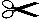 Your Payment Options	TEST L. DBP BILL 01Automatic monthly deductions from your bank account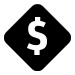 Set up the direct debit option one of these ways:• Online at connect-benefits.usg.edu• Call 1-844-587-4236 to request an Authorization Form Online Payments with Pay Now at connect-benefits.usg.edu.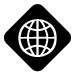 First-class mail only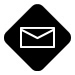 1. Make check or money order payable to University System of Georgia. (Don't send cash or foreign currency.)2. Include your account number 000200019 on your check or money order.3. Enclose this bottom portion of the bill with your payment in the envelope provided.Total Amount Due: $303.12UNIVERSITY SYSTEM OF GEORGIA PO BOX 3702CAROL STREAM IL 60132-3702*601323702024*6528   003702  000200019  030312  08302017  1  8000200019 16528-V000001Accepted Payment Options and Timing•	Automatic bank deductions•	Online payments•	Postal mailAutomatic Deductions From Your Bank AccountHave your payment automatically deducted from your checking or savings account with direct debit each month. To set up direct debit, visit connect-benefits.usg.edu or call 1-844-587-4236 to request an Authorization Form.Timing: Payments will be taken from your account on the first of the month. If the first of the month falls on a weekend or bank holiday, the withdrawal occurs the next business day.Online Payments•	Pay Now--Access OneUSG Connect - Benefits at connect- benefits.usg.edu to make a one-time payment from your checking or savings account.Timing: Payments that are received by 5:00 p.m. Central time are processed the next business day. Payments received after 5:00 p.m. Central time are processed within 2 business days.•	Online Bill Payment Service--Use your bank or an online bill payment service to pay your bill each month. Make sure youuse your account number 000200019, company name, and post office box number on the front of this bill when setting up these payments.Timing: Contact your bank or online bill payment service.Postal MailEnclose the bottom portion of this bill with your payment in the envelope provided. Include your account number 000200019 on your check or money order.Timing: Allow 3 to 5 business days for payments to be reflected in your account by the payment due date.Unaccepted Payment Options•	Credit Card•	Over the phone•	Overnight or certified mailPayment Processing Information•	All valid payments that are received will be deposited. Any payments deposited after the coverage was dropped will be refunded and won’t extend your coverage.•	If you don’t include your account number on all payments, the processing of your payment may be delayed.•	Don’t include additional correspondence with your payment and bottom portion of the bill. Any correspondence will be discarded.Changed Your Address or Coverage?If you’ve changed your address or coverage, call the OneUSG Connect- Benefits Call Center at 1-844-587-4236.Billing Information Available OnlineYou can find your current billing information and payment history onOneUSG Connect - Benefits at connect-benefits.usg.edu.Account DetailPrevious Balance	$0.00Payments	-$0.00Current Charges BreakdownFor More Information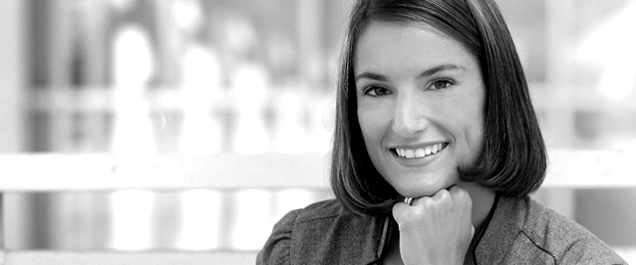 Web: OneUSG Connect - Benefits at connect-benefits.usg.eduPhone: 1-844-5USGBEN (587-4236), 8:00 a.m. to 5:00 p.m., Eastern Time, Monday through Friday. (Outside the United States, use +1-312-843-5248.)If you have an address or coverage change, please contact the OneUSG Connect - Benefits Call Center.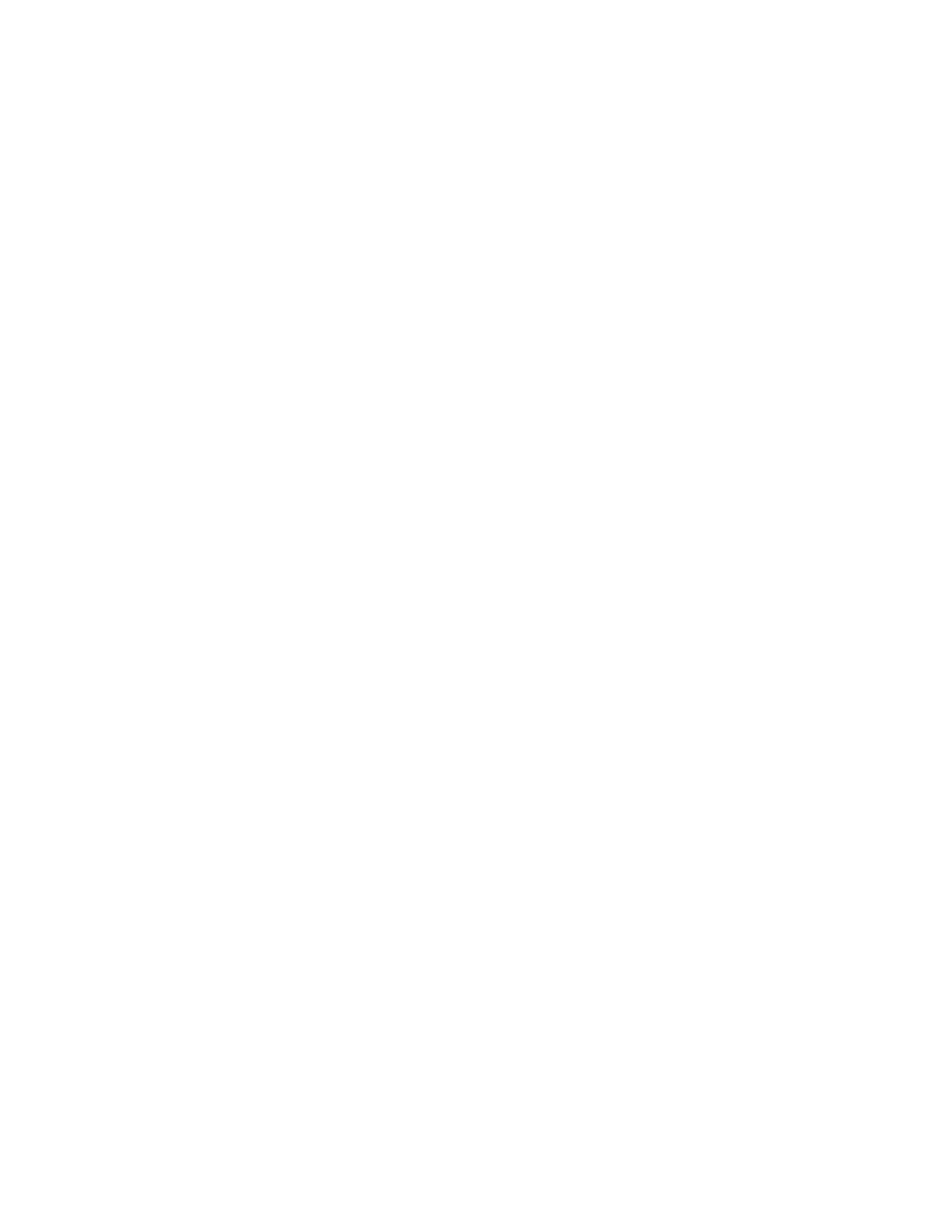 Important Dates in Your Billing CycleKnowing key dates in your benefits billing cycle will help you understand what to expect when paying for your benefits.Here are sample billing time lines for 2 months. The timing varies based on how you pay for your benefits. As the time line illustrates, you’re billed in advance:Automatic Payments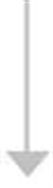 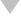 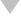 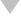 January	February	March1/10February amount determined2/12/10March amount determined3/1March payment made based on amount determined2/10February payment made based on amount determined 1/10BillJanuary	February	MarchFrequently Asked Questions about Your Billing Cycle1.   When will I receive my bill?Your bill is mailed near the 15th of each month. You should allow an additional 1 to 3 business days for postal delivery. If using Automatic Payments, you will not receive a bill in the mail.2.   When is my payment due?Typically, your bill payment is due on the 1st of the month. Payment due dates may vary in the following situations:•	You’re receiving your first bill.•	Your bill shows a payment delinquency.If one of these situations applies to you, make sure that you check your bill to determine when your payment is due.3.   Why is the amount of my first bill larger than I expected?The amount of your first bill may be larger because it may include more than one month of coverage and is retroactive to the date that your employer-provided coverage ended, or the last day for which your benefits were paid through payroll deductions.(More information on back)4.   What happens if my bill payment is late?•	Your next bill may show a delinquency. The bill will clearly state when your late payment must be received to avoid cancellation of your coverage.•	Your plan may stop paying your claims.•	Your coverage may be cancelled if extended payment delinquencies occur.5.   When will my payment be credited to my account?The timing may differ depending on your method of payment:•	Check and money order - Same day it’s received•	Automatic direct debit payment - 1st of the month•	Online bill payment service - Day we receive the payment•	Pay Now Method – No later than the next business day if it’s paid by 5:00 p.m. Central timeYou can confirm that your payment was received by referring to your next monthly bill or you can view your bank statement. Information about payments can also be viewed on your benefits website. See your bill for the website information.6.   How can I make sure that my bill payment is credited on time?•	Include the perforated bottom portion of the bill with your payment.•	Send the payment in the envelope that’s included with your bill.•	Send your payment by regular postal mail and allow time for postal delivery.•	If you use a bill payment service, please ensure that your 9-digit account number from the bill is included with the payment.•	Choose an automatic payment method.7.   What are the advantages of automatic payments?You won’t have to worry about the late benefit payments. With direct debit, your payment will be automatically withdrawn from your checking or savings account each month. To enroll in the automatic direct debit payment option, see your bill for the website information or phone number.Premium TypePremium DescriptionBilling PeriodChargePre-65 HealthConsumer Choice, You Only07-01-2017 to 08-31-2017$148.00Retiree DentalDelta Dent Base, You + Spouse07-01-2017 to 08-31-2017$126.36Retiree VisionEyeMed Vision, You + Spouse07-01-2017 to 08-31-2017$28.76Total Amount Due$303.12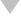 1/10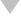 1/15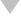 2/1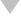 2/10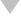 2/15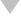 3/1FebruaryFebruaryFebruaryMarchMarchMarchbill createdbill mailedbill duebill createdbill mailedbill due